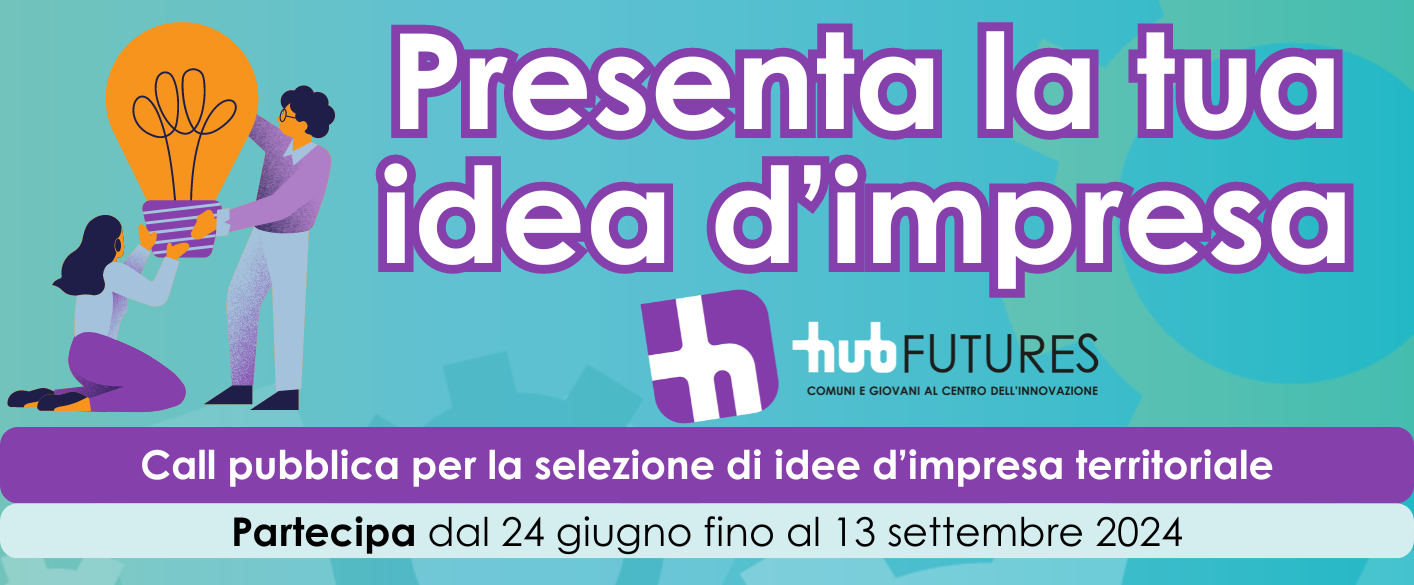 Form di partecipazione alla Call pubblica per la selezione di idee d’impresa territorialeIl/La sottoscritto/a e/o referente del gruppo informale/ente costituitoNome ________________________________ Cognome __________________________________nato/a il _________________ a _____________________________________  Prov. ___________C.F____________________________________________Residente inCittà _________________________________________Via/Piazza ________________________________________ n. _______  CAP ______________Cell ___________________________________  E-mail __________________________________________Sezione da compilare nel caso di soggetti giuridicamente costituiti:In qualità di☐ Rappresentante Legale dell’Organismo 	 ☐Altro __________________Denominazione dell’Organismo: _____________________________________con sede legale in via/piazza __________________________________________  n.________CAP ________________  Città ___________________________________ Prov. ____________C.F. __________________________ P. I__________________________Tel/Cell _____________________________ E-mail _______________________________________CHIEDEdi partecipare alla Call di Hub Futures presentando il progetto di impresa denominato ________________________________________________SCHEDA IDEA DI PROGETTO D’IMPRESAAi sensi degli artt. 46 e 47 del D.P.R n° 445/2000, consapevole delle sanzioni penali previste dall’articolo 76 del medesimo D.P.R., per le ipotesi di falsità in atti e dichiarazioni mendaci ivi indicate, dichiaro di aver letto la Call in oggetto e di essere in possesso dei requisiti così come descritti nella Call.Data 										In Fede________________________				____________________________		(Firma)Ai sensi dell’art. 13 del Regolamento (UE) 2016/679 (GDPR), l’Associazione Cultura e Sviluppo informa che il trattamento dei dati personali sarà improntato ai principi di liceità e correttezza nella piena tutela dei diritti dei partecipanti e della loro riservatezza. Il trattamento dei dati dichiarati sarà finalizzato all’accertamento dei requisiti richiesti per la partecipazione alla call di cui trattasi. I dati dichiarati saranno utilizzati ai fini esclusivi della valutazione dell’istanza presentata e per le formalità ad essa connesse. I dati non saranno comunicati a terzi. Data 										In Fede________________________				____________________________		(Firma)Titolo dell’idea di progettoNome del soggetto proponente/dei soggetti proponentiSpiegare il motivo per cui ti/vi interessa prendere parte alla Call; mettere in evidenza qualifiche ed esperienze utili alla partecipazione al percorso (max 800 caratteri)1Quale è il problema o il bisogno individuato e che si intende risolvere con la propria idea di impresa? (Max 2000 caratteri)2Quale è la soluzione proposta (prodotto o servizio)? In che modo risolve il problema identificato? (Max 2000 caratteri)3A chi si rivolge l’idea? Qual è la clientela potenziale? (Max 1000 caratteri)4L’idea di progetto è innovativa in termini di prodotto, di processo o di tecnologia utilizzata o sviluppata? (Max 1000 caratteri)5Descrivere sommariamente le fasi e le macro-attività da svolgere, necessarie all’attuazione dell’idea di progetto. (Max 1000 caratteri)6Quali sono le caratteristiche del proponente utili alla realizzazione dell’idea di impresa? In caso sia stato già identificato un team e/o una partnership, quali sono le sue caratteristiche? (Max 1000 caratteri)7Quali ricadute positive potrebbe generare in termini sociali, economici o occupazionali sul territorio di Alessandria? (Max 1000 caratteri)